Estudo da Resposta do Controlador face à variação do seu GanhoTrajectória Rectangular: CoPref=(-30,-45,10)(-30,40,10)(30,40,10)(30,-45,10)Período das trajectórias polinomiais=4s,	#voltas=10,	Kjacobiano=(10,10,10)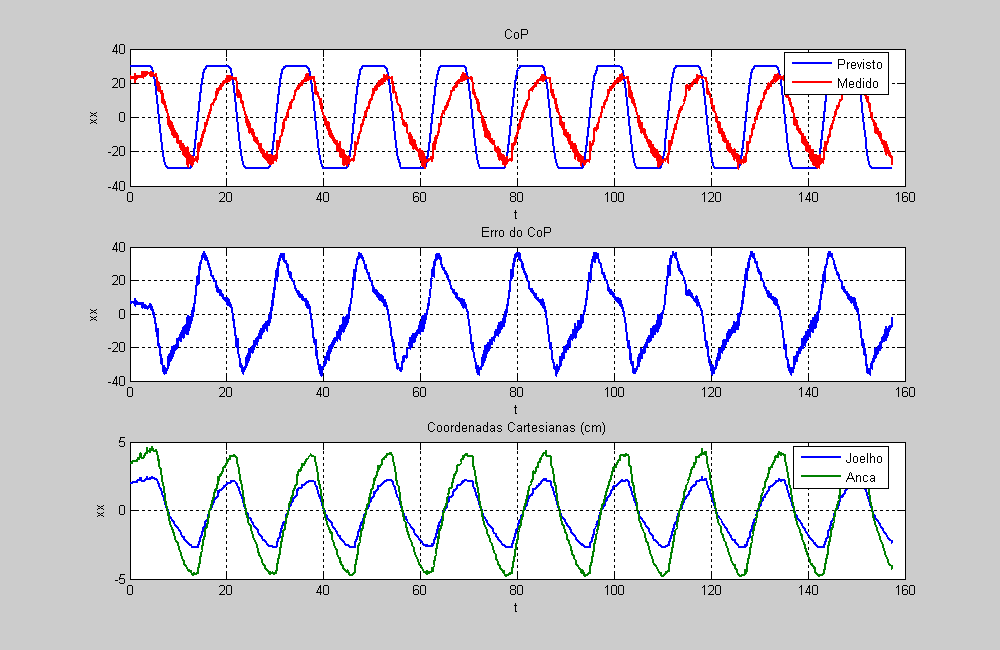 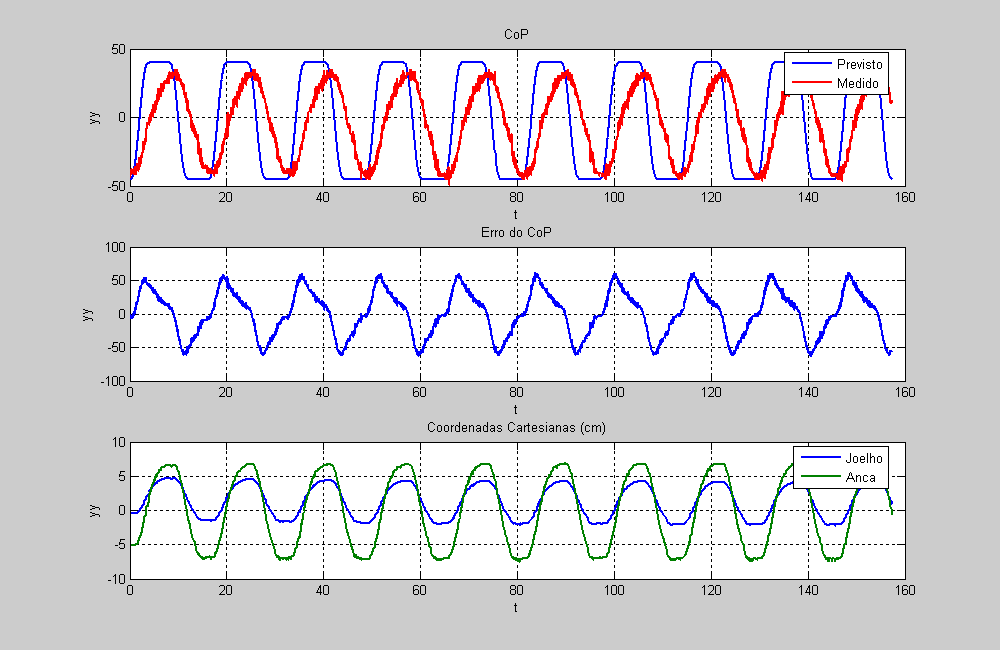 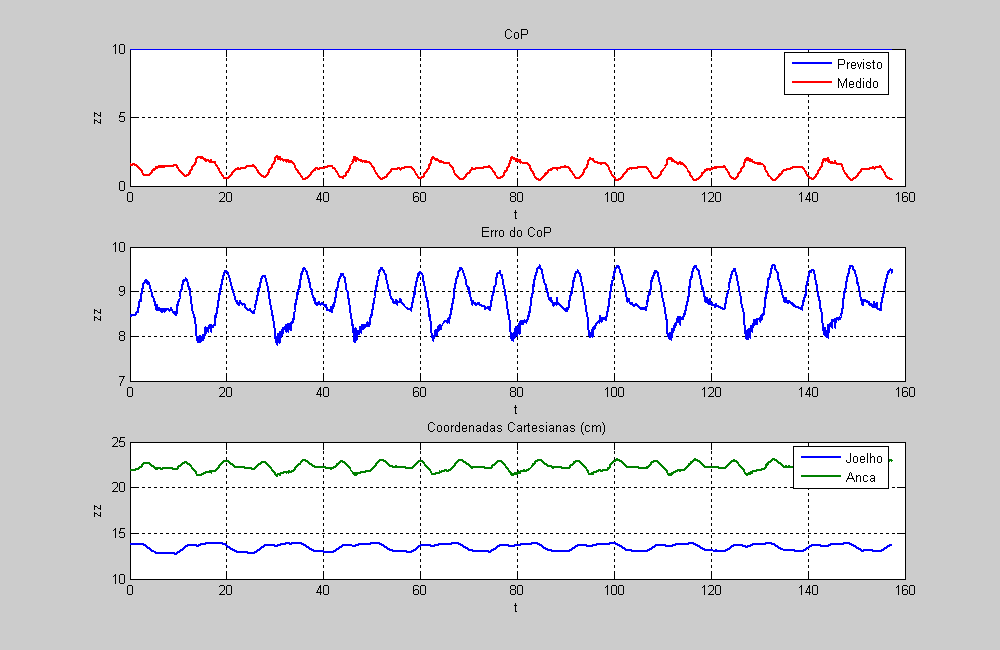 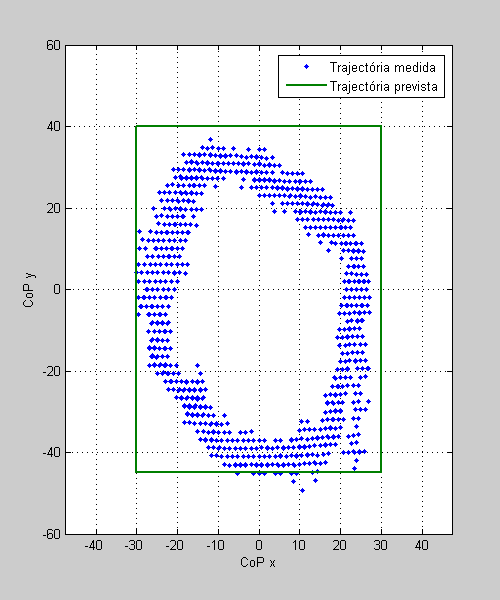 Trajectória Rectangular: CoPref=(-30,-45,10)(-30,40,10)(30,40,10)(30,-45,10)Período das trajectórias polinomiais=4s,	#voltas=10,	Kjacobiano=(30,30,30)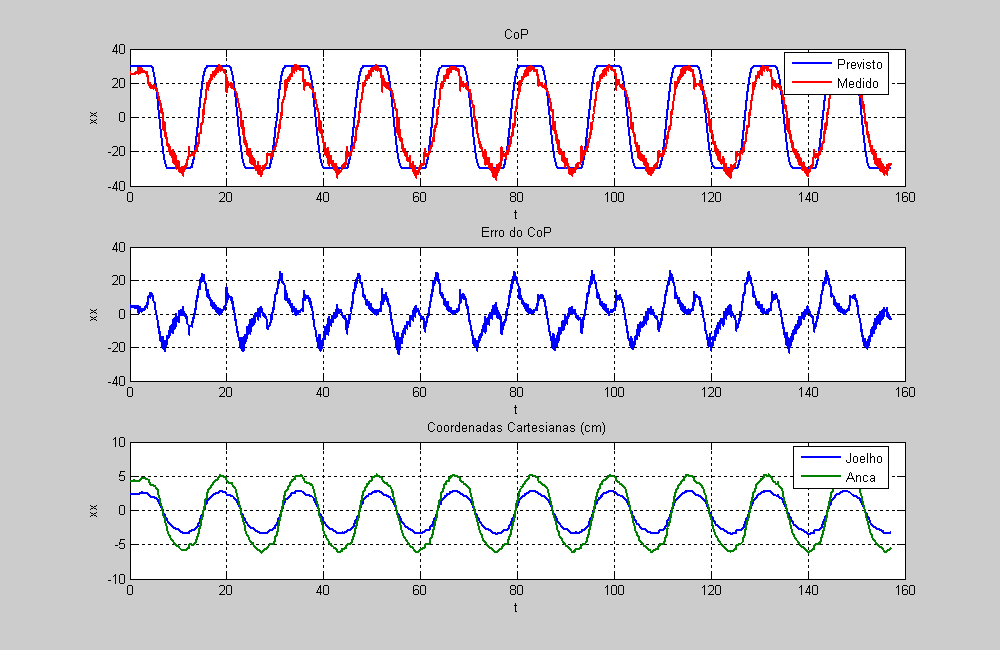 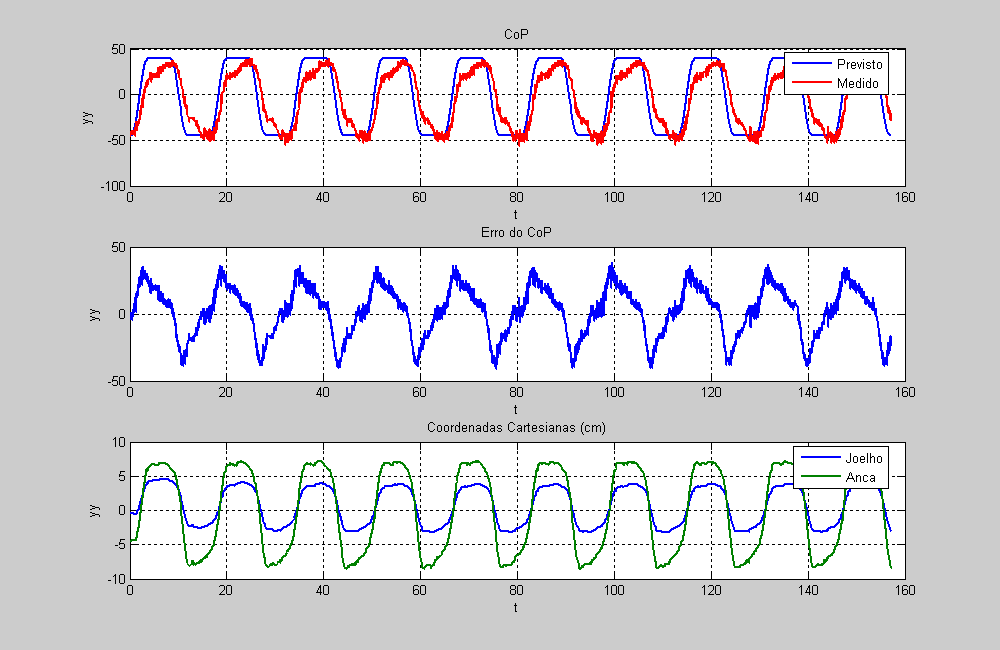 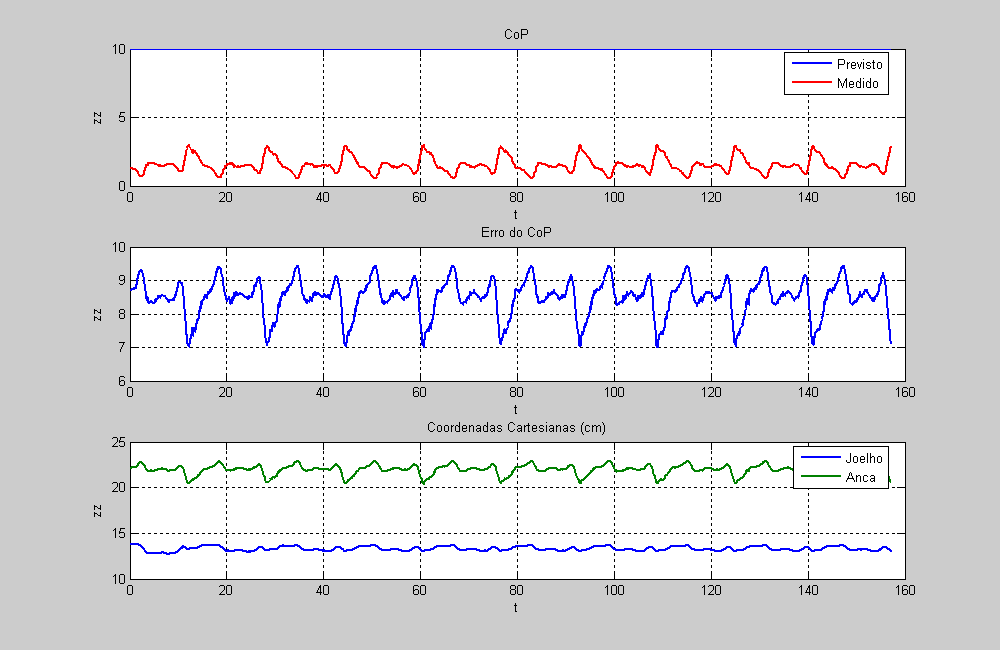 Trajectória Rectangular: CoPref=(-30,-45,10)(-30,40,10)(30,40,10)(30,-45,10)Período das trajectórias polinomiais=4s,	#voltas=10,	Kjacobiano=(50,50,50)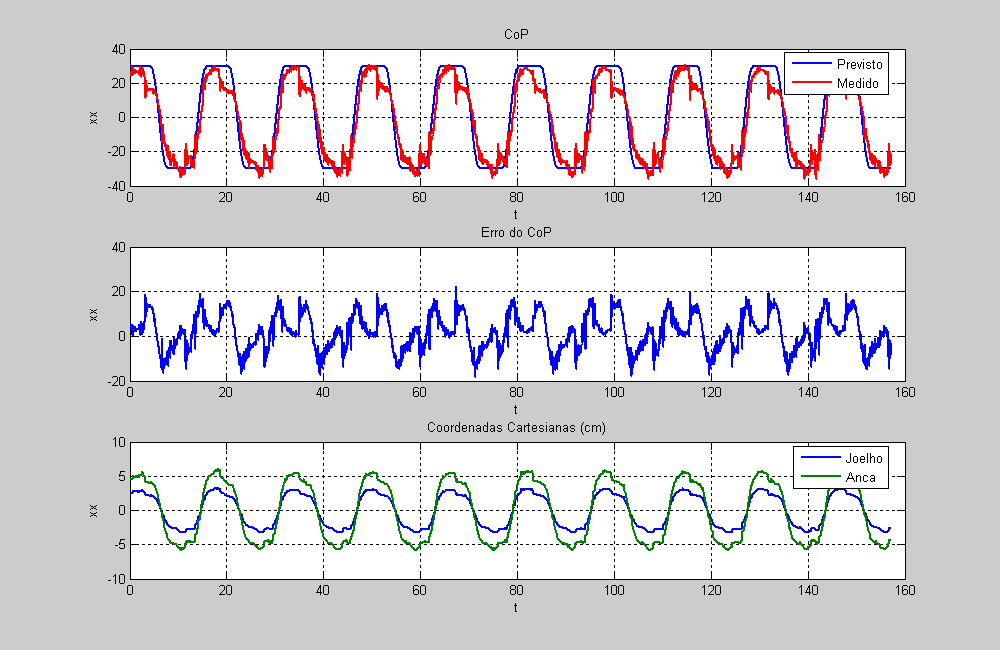 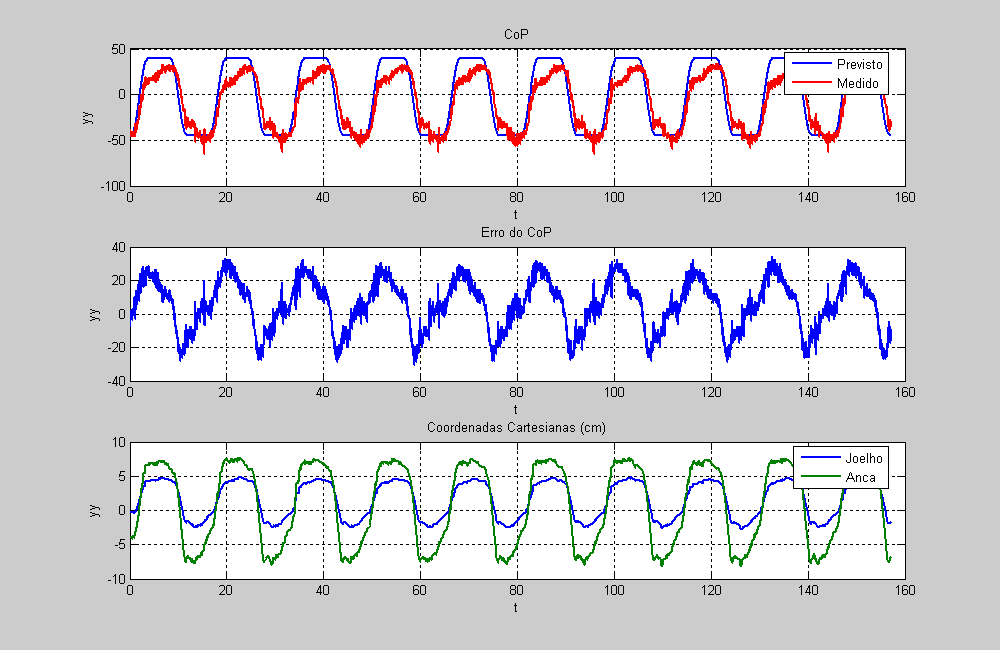 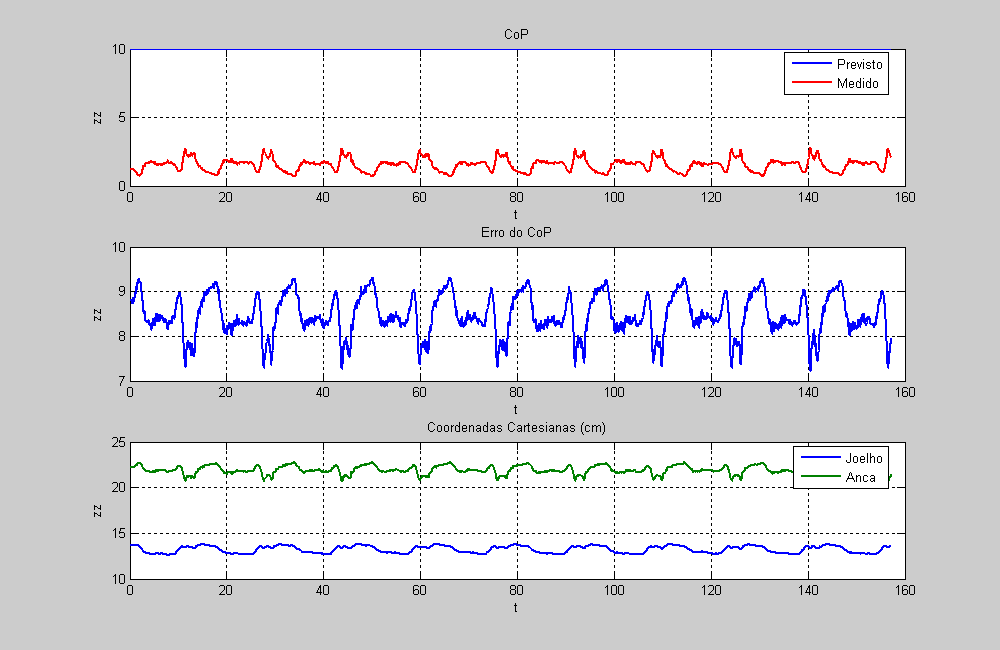 Trajectória Rectangular: CoPref=(-30,-45,10)(-30,40,10)(30,40,10)(30,-45,10)Período das trajectórias polinomiais=4s,	#voltas=10,	Kjacobiano=(70,70,70)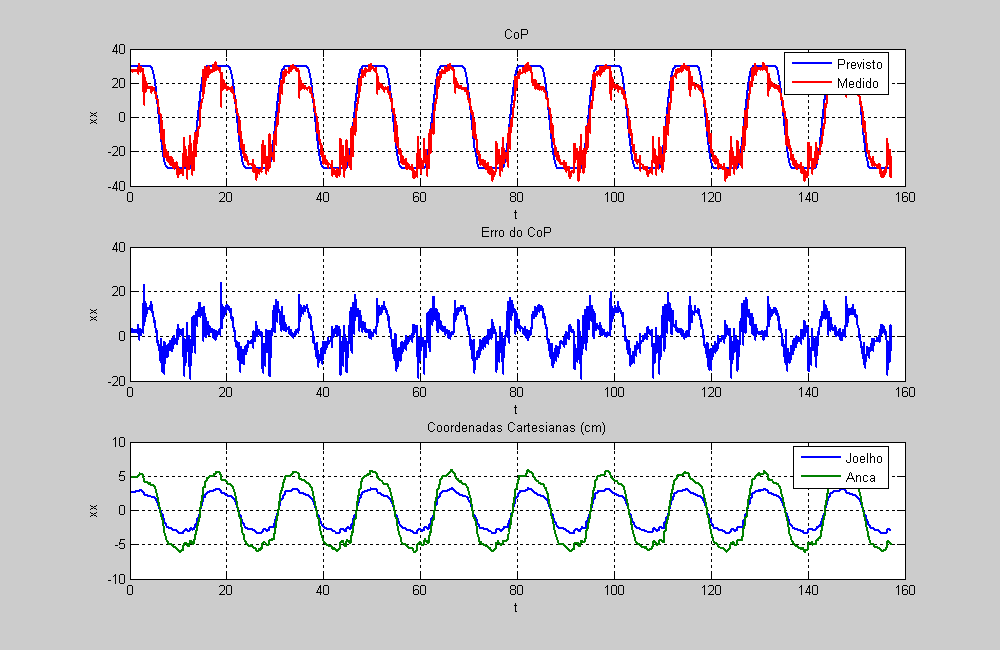 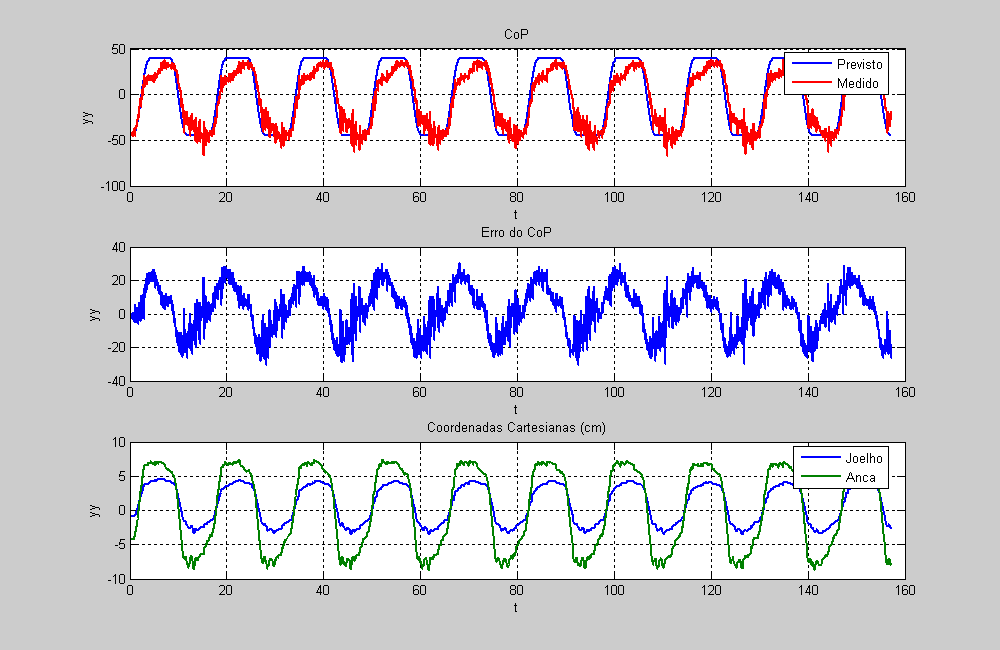 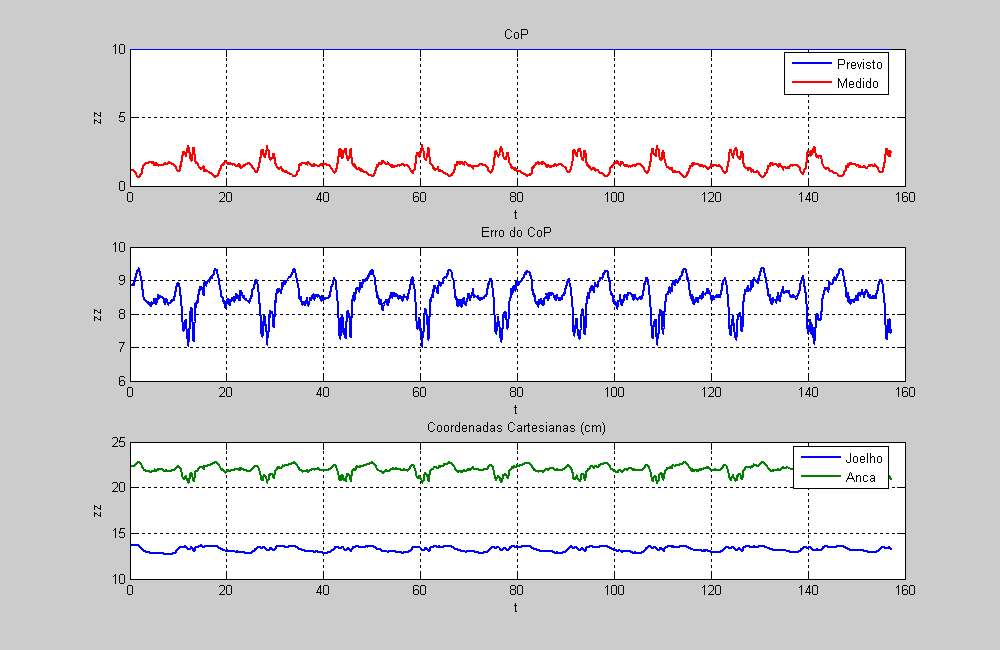 Conclusões:Quanto maior é o ganho de compensação mais facilmente a trajectória imposta é seguida, tal como pode ser evidenciado pelo sinal de erro. Contudo para ganhos relativamente elevados, a diferença é insignificante, com a desvantagem de começar a surgir instabilidade na execução das trajectórias (veja-se para o caso de K=70).A escolha de K=50, aparenta ser uma boa opção.Outra conclusão que pode ser extraída destes gráficos é a aparente independência do controlo sobre o eixo xx e o eixo yy. Apenas no eixo zz nunca chega a ocorrer convergência dada a natureza da matriz Jacobiano utilizada para o efeito.As constantes K correspondem a parâmetros físicos do sistema (não variáveis) e os ângulos  correspondem aos ângulos reais das juntas de acordo com a seguinte convenção:Analisando a Matriz JT, quando aplicada no seguinte controlador:Podemos observar que para cada componente do erro, ocorre singularidade quando:Para as componentes de erro do centro de pressão (eCoPx e eCoPy), estas equações correspondem a ter 1=90 ou 2=90 com 3=0, o que é fisicamente impossível dadas as limitações dos servomotores e da própria estrutura.Contudo para a componente de altura (ealtura), excluindo a situação de 1=90, ocorre uma singularidade para quando 2 e 3=0, o que corresponde à configuração de perna vertical. Nesta situação o controlo de altura deixa de se verificar, observando-se apenas o controlo do centro de pressão. Quanto mais longe desta posição limite, mais importância terá a componente do controlo de altura sobre o resultado global do controlador.Esta conclusão justifica, o facto de praticamente não ter sido feito o ajuste de altura, uma vez que a perna se encontrava quase na vertical, o que resultava numa compensação muito lenta relativamente à da do centro de pressão. Para evitar esta situação no futuro, está-se a estudar numa forma de evitar que a perna atinja a configuração vertical ou posições muito próximas desta.Estudo da Resposta do Controlador face à variação da VelocidadeTrajectória Rectangular: CoPref=(-30,-45,10)(-30,40,10)(30,40,10)(30,-45,10)Período das trajectórias polinomiais=5s,	#voltas=10,	Kjacobiano=(50,50,50)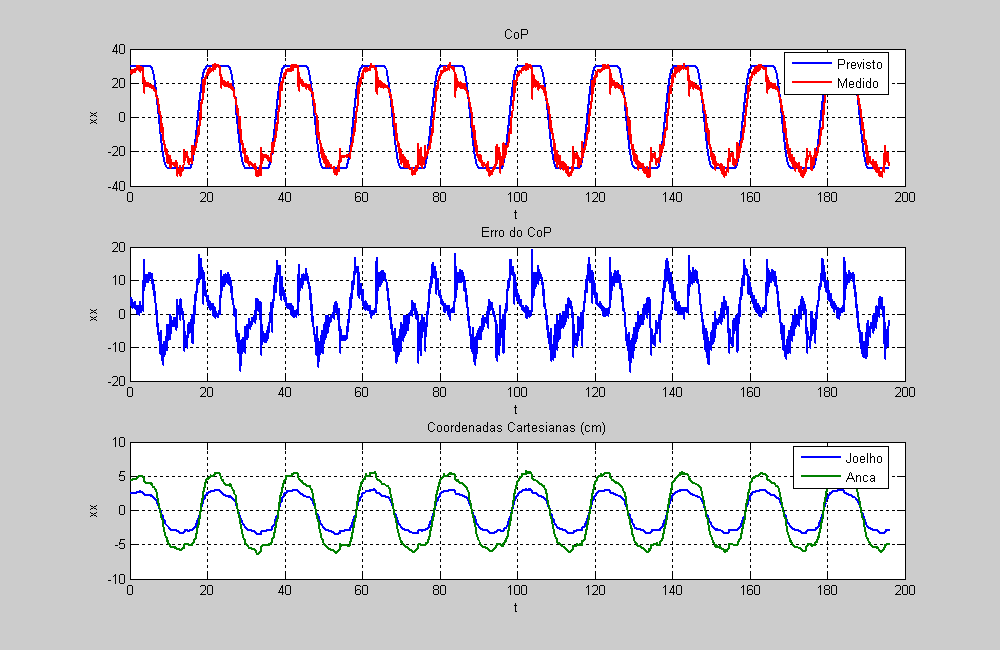 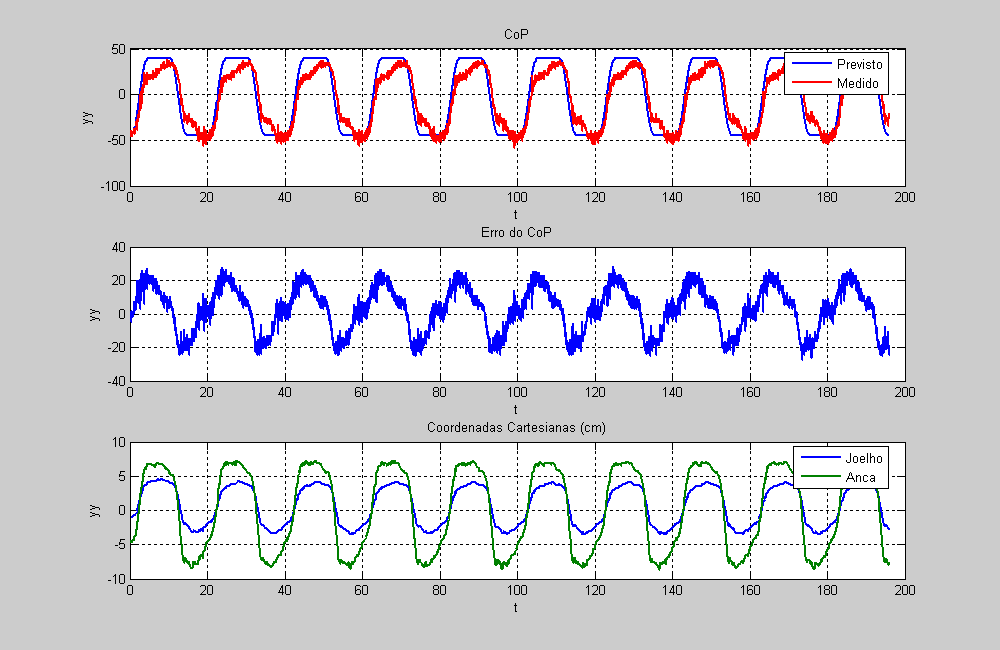 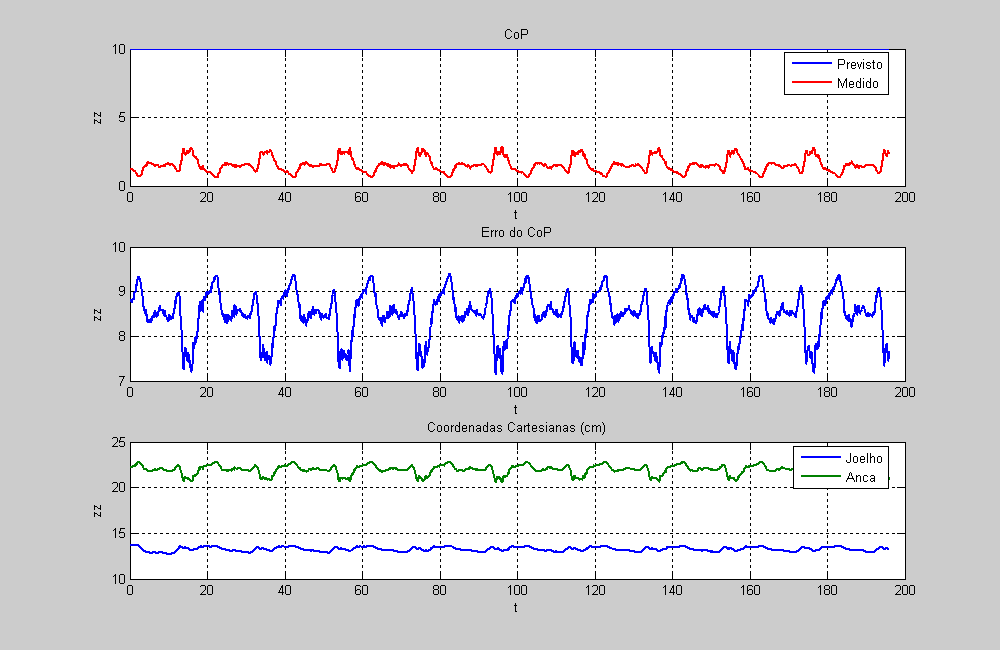 Trajectória Rectangular: CoPref=(-30,-45,10)(-30,40,10)(30,40,10)(30,-45,10)Período das trajectórias polinomiais=4s,	#voltas=10,	Kjacobiano=(50,50,50)Trajectória Rectangular: CoPref=(-30,-45,10)(-30,40,10)(30,40,10)(30,-45,10)Período das trajectórias polinomiais=2s,	#voltas=10,	Kjacobiano=(50,50,50)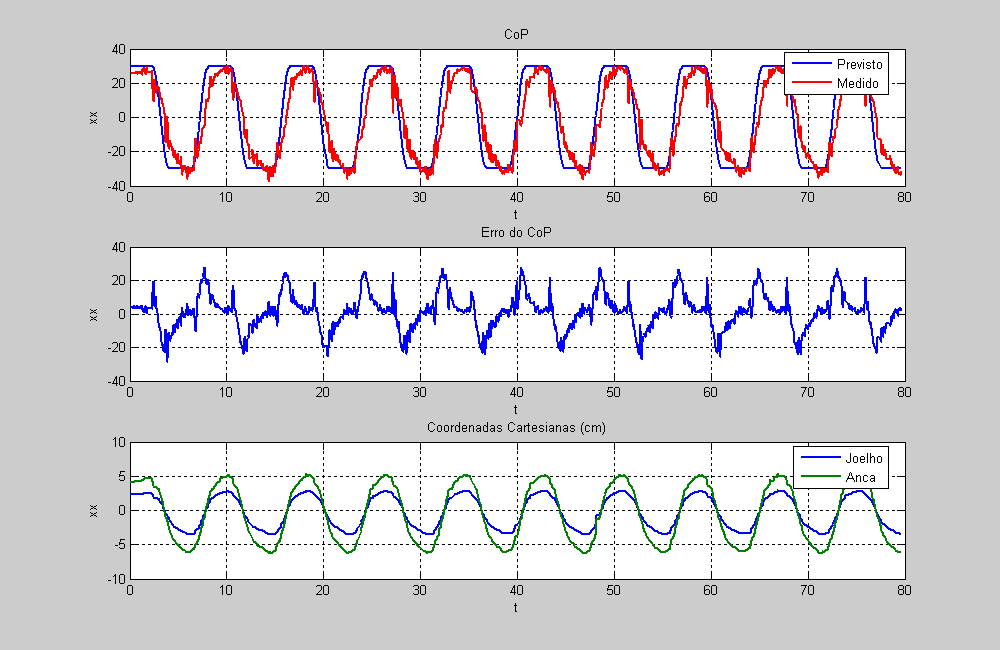 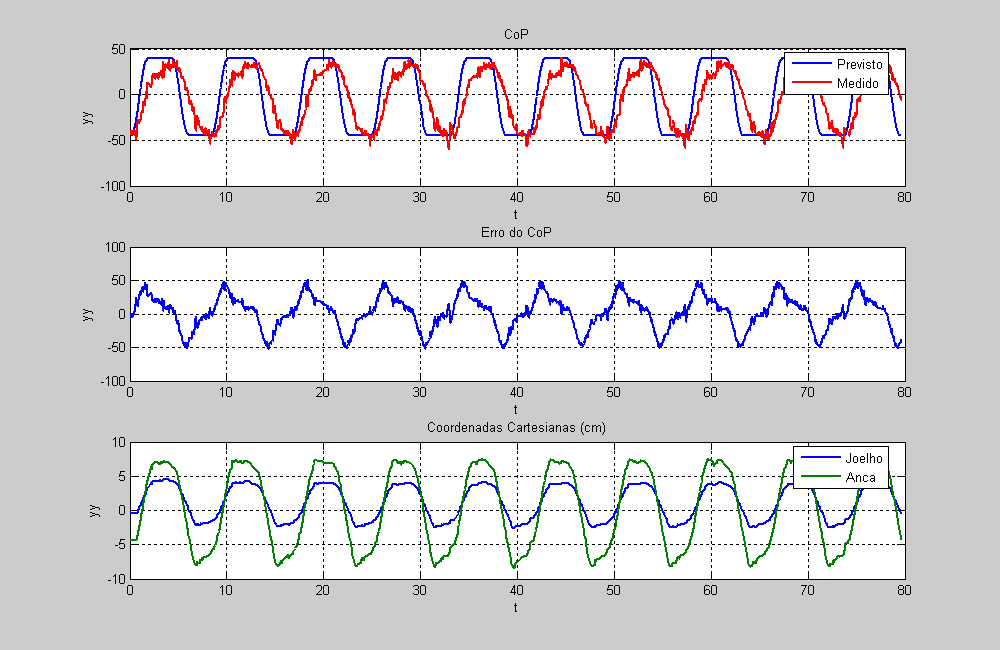 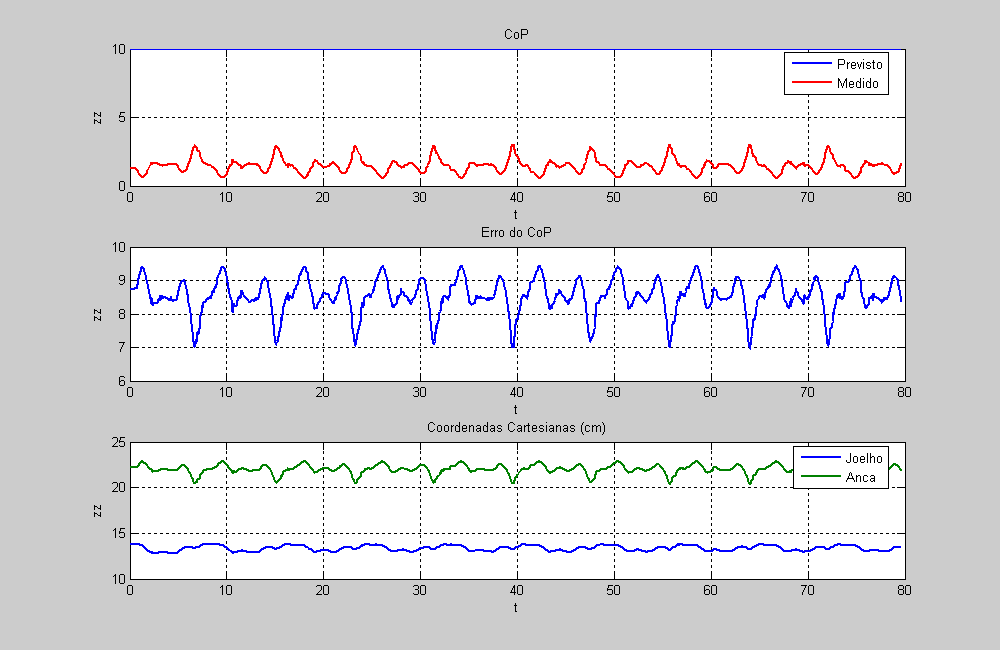 Trajectória Rectangular: CoPref=(-30,-45,10)(-30,40,10)(30,40,10)(30,-45,10)Período das trajectórias polinomiais=1s,	#voltas=10,	Kjacobiano=(50,50,50)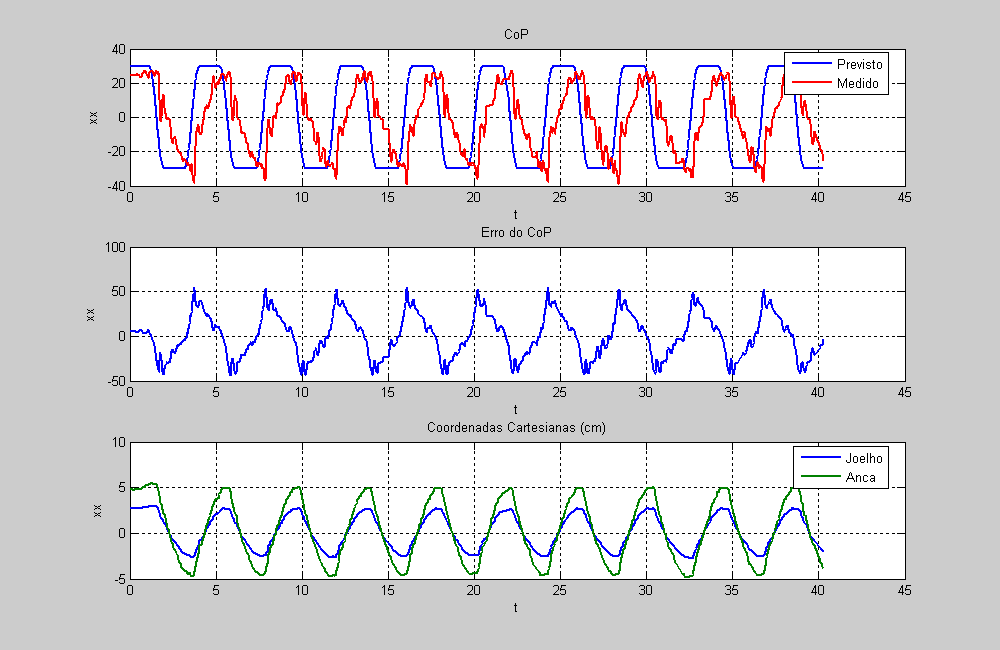 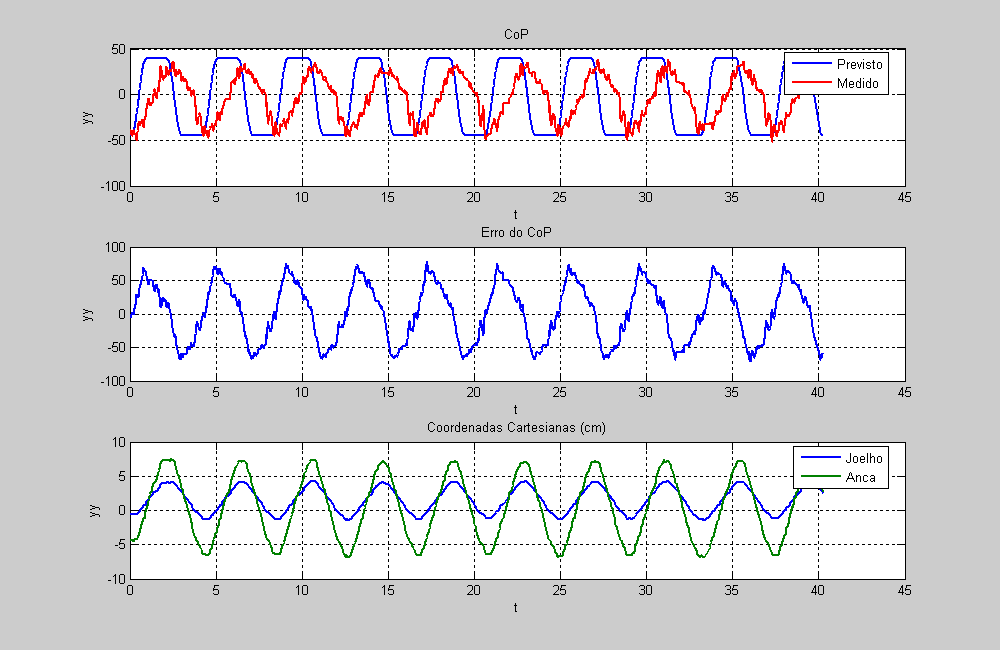 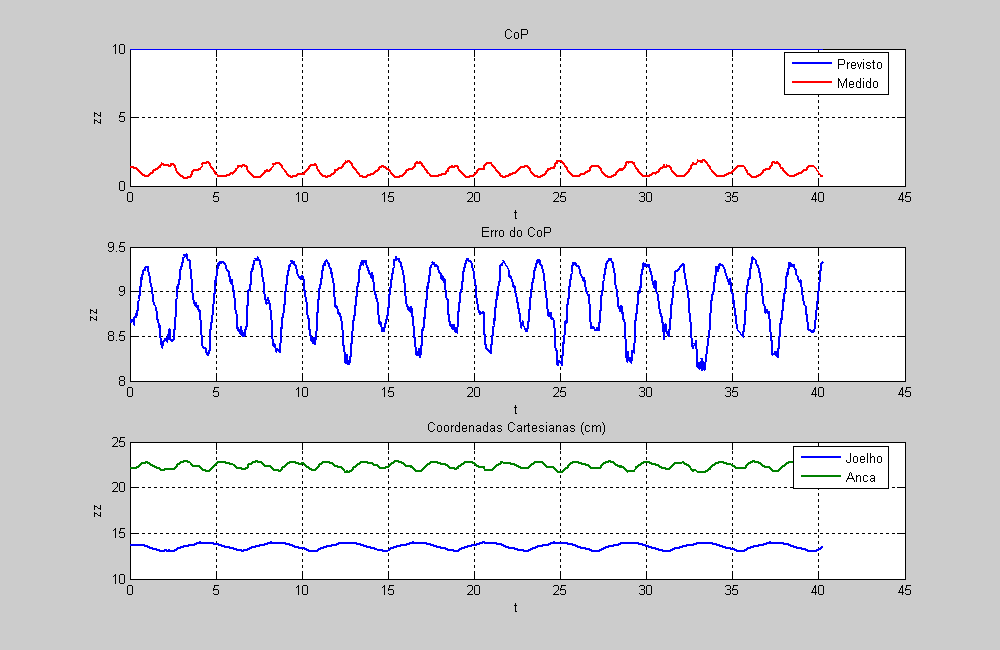 Conclusões:Variando agora a velocidade (duração das trajectórias polinomiais) constata-se que quanto mais lenta é a velocidade mais fácil é o seguimento da trajectória imposta, o que é uma observação muito semelhante ao aumento dos ganhos K do controlador, com a excepção da presença de oscilação.Estudo da Resposta do Controlador para outras trajectóriasTrajectória Rectilínea sobre o eixo xx: CoPref=(-30,0,10)(30,0,10)Período das trajectórias polinomiais=4s,	#voltas=10,	Kjacobiano=(50,50,50)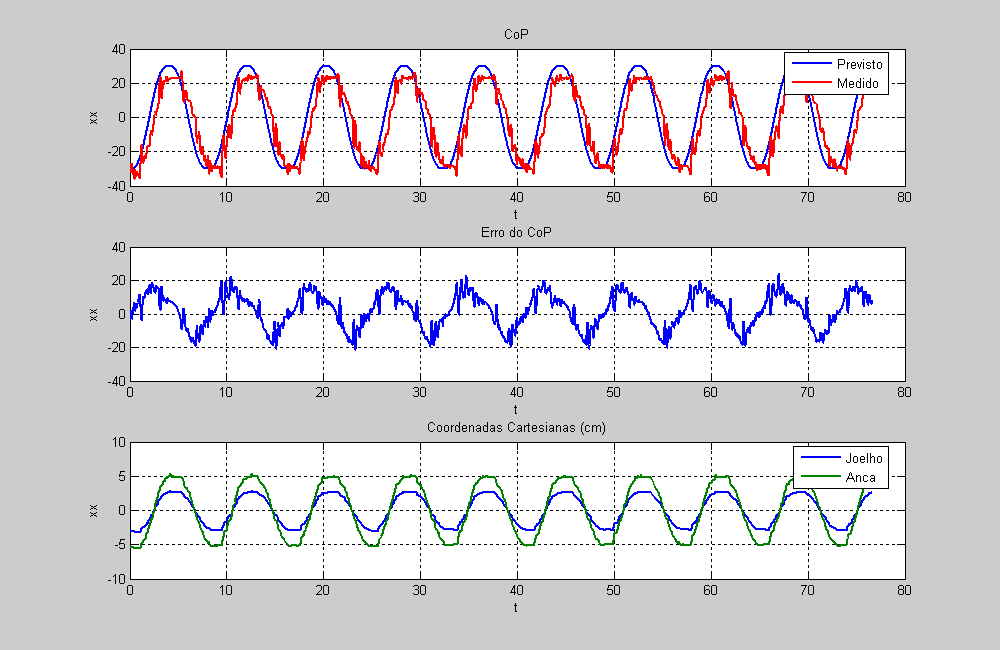 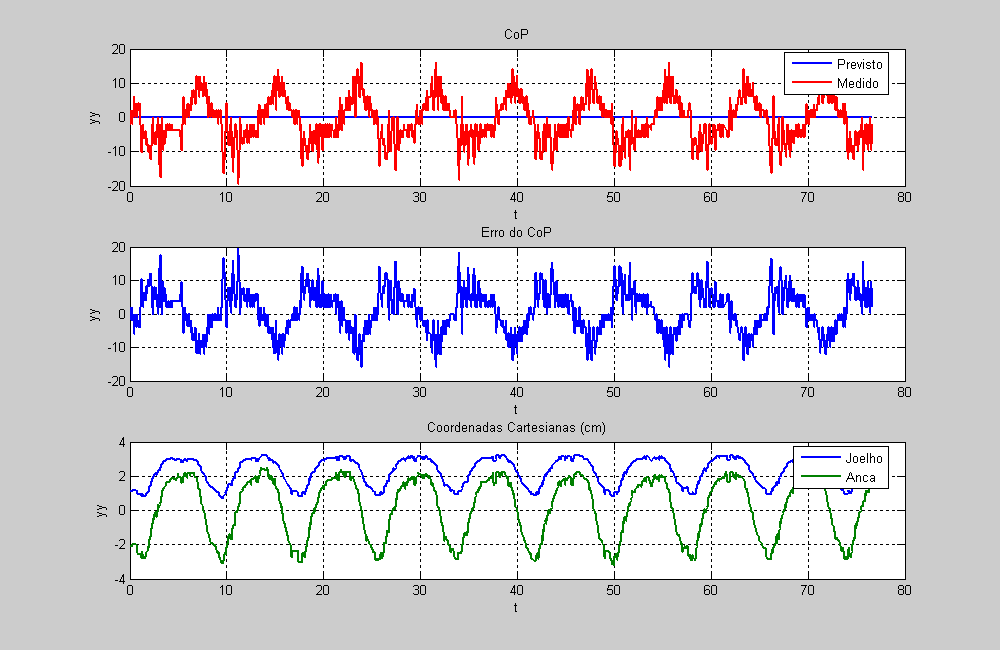 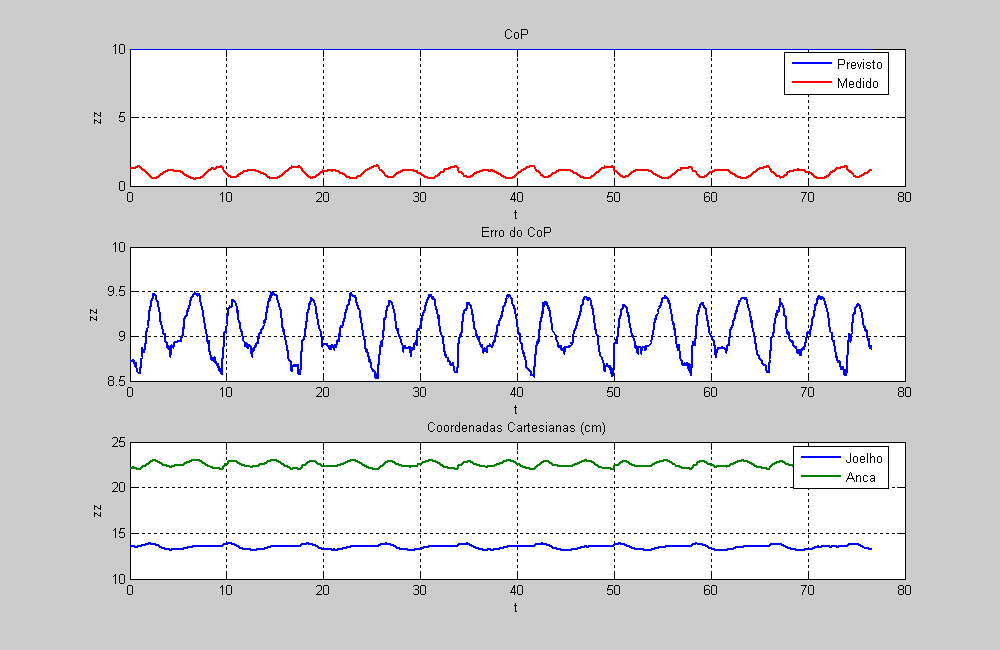 Trajectória Rectilínea sobre o eixo yy: CoPref=(0,-60,10)(0,40,10)Período das trajectórias polinomiais=4s,	#voltas=10,	Kjacobiano=(50,50,50)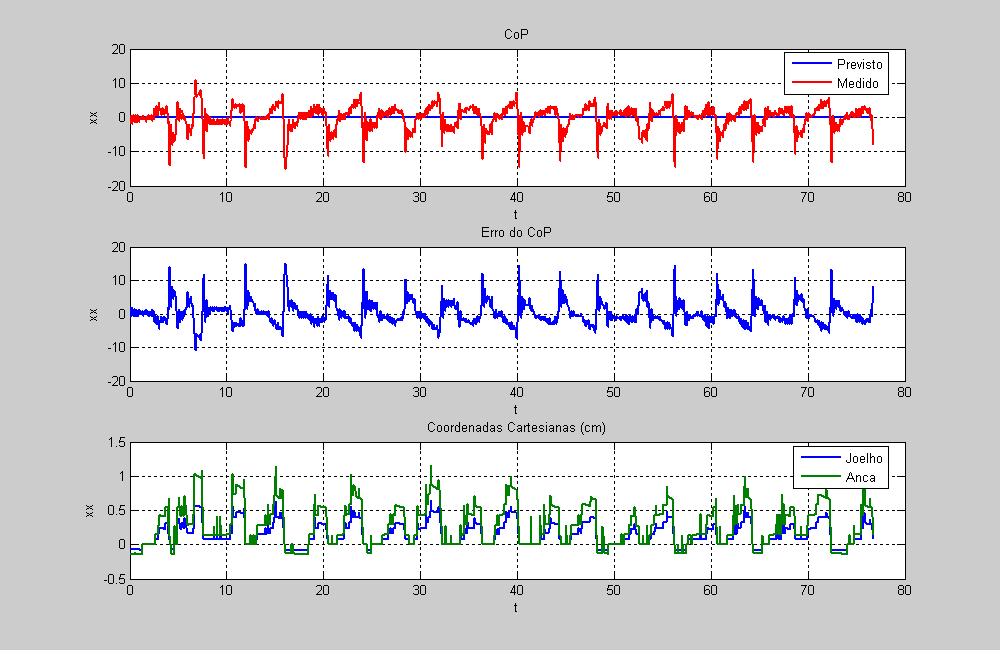 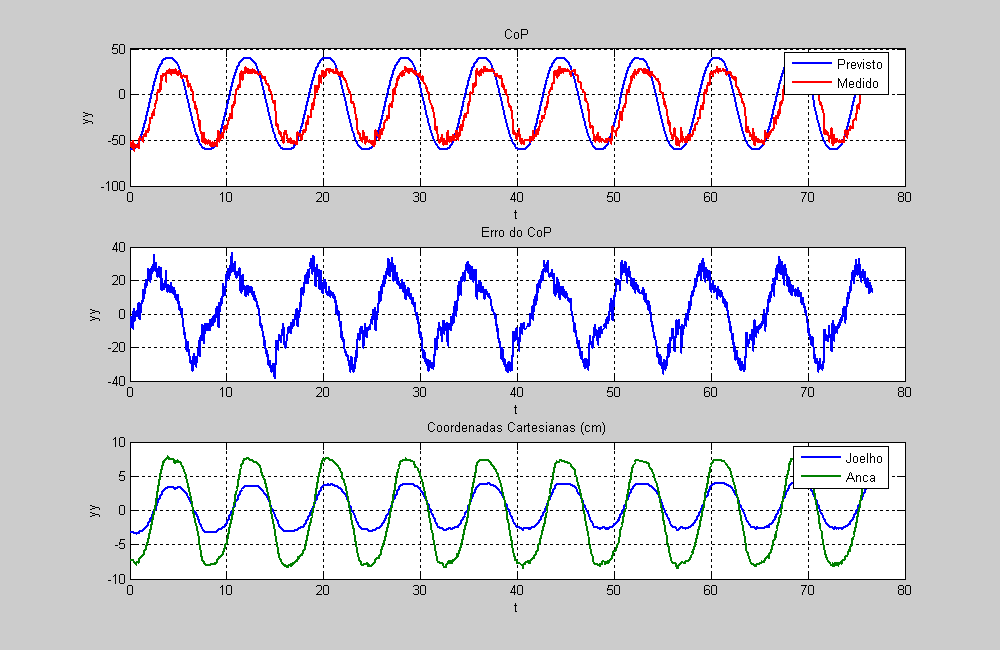 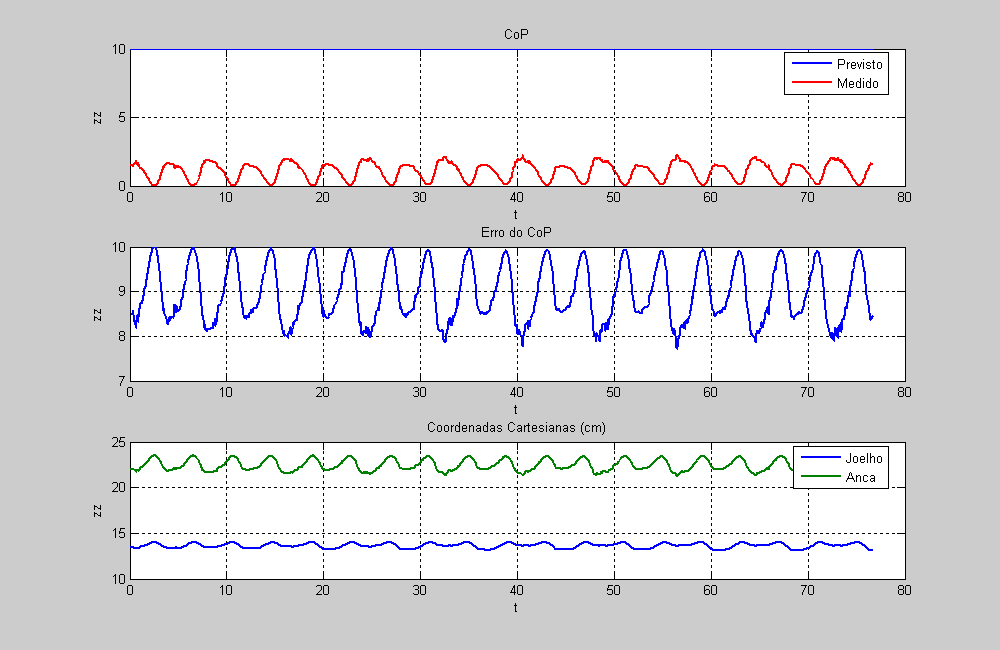 Trajectória Rectilínea sobre o eixo xy: CoPref=(30,-60,10)(-30,40,10)Período das trajectórias polinomiais=4s,	#voltas=10,	Kjacobiano=(50,50,50)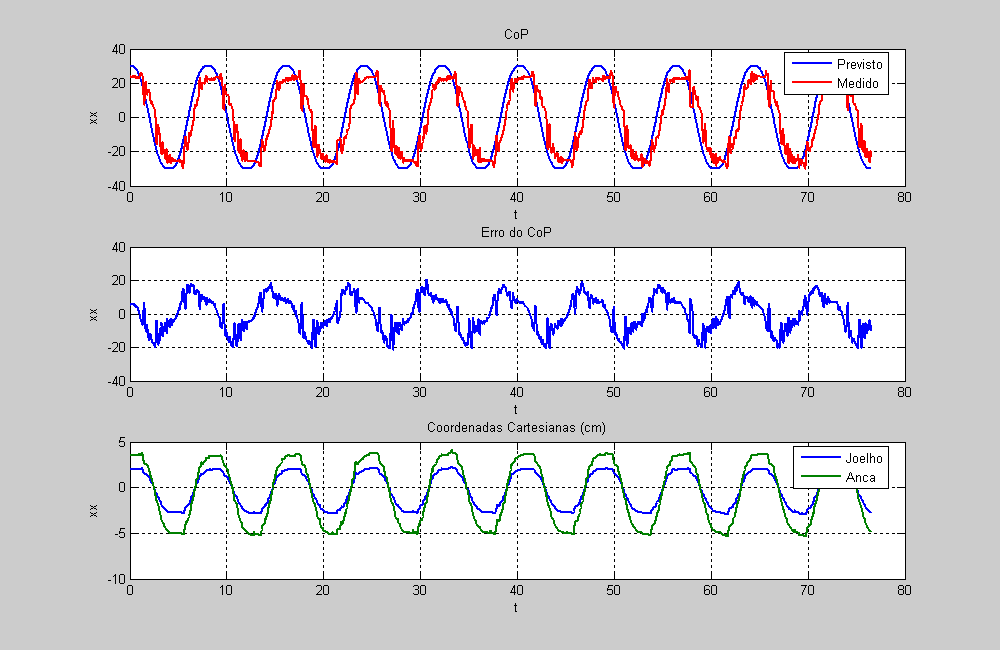 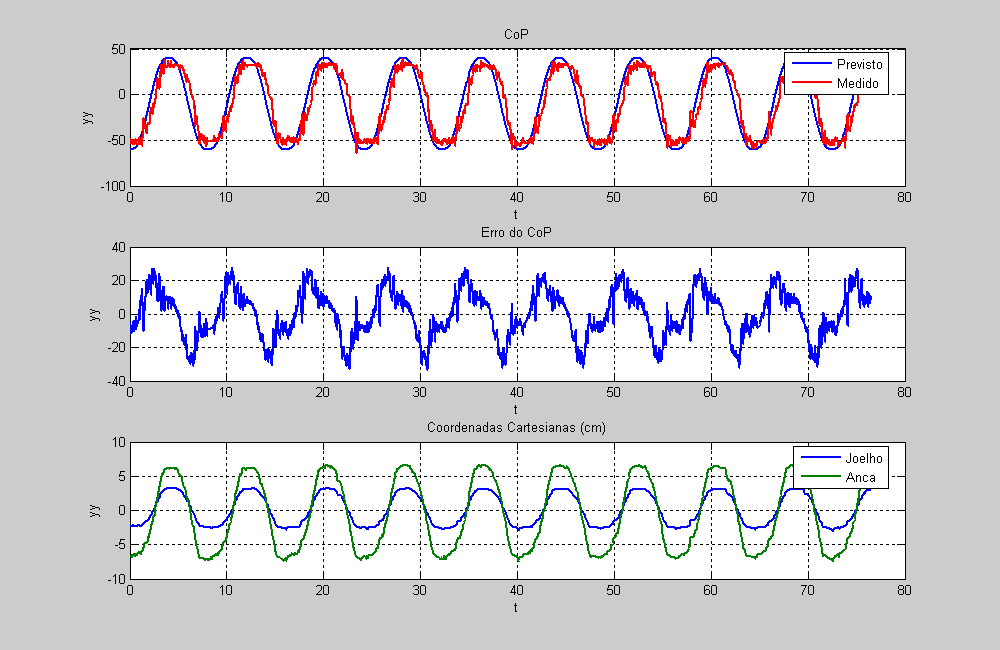 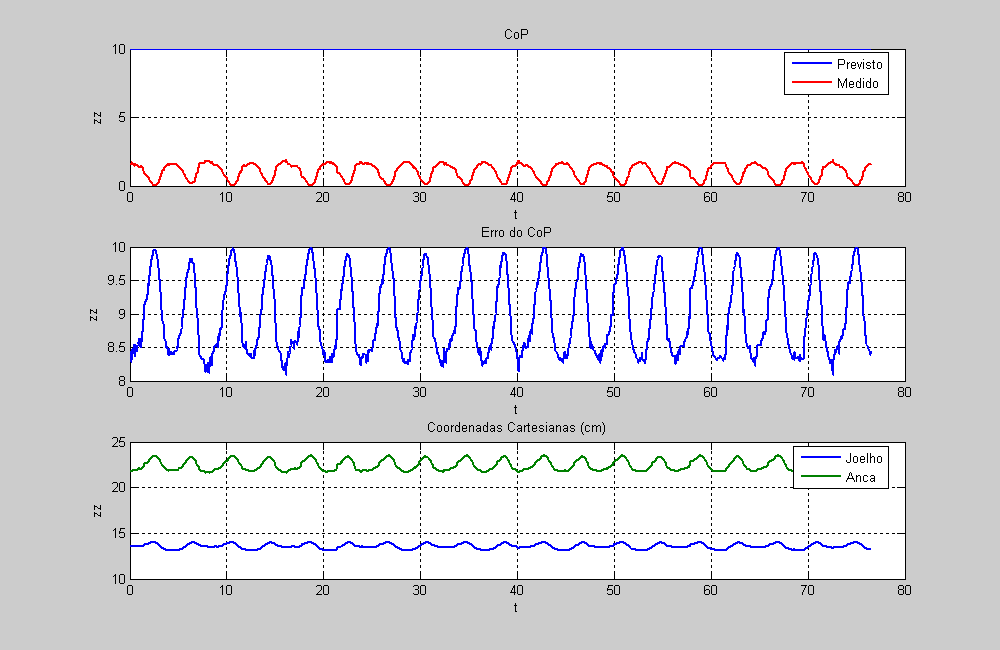 Conclusões:Os gráficos de trajectórias agora seguindo uma recta são bastante semelhantes aos observados com a aplicação de trajectórias seguindo um percurso rectangular. Contudo, uma observação feita, que não está muito patente nas figuras é a dificuldade do alcance das posições limite, dado que a presença de atraso leva à iniciação de novas trajectórias ainda antes da finalização efectiva da anterior.As figuras seguintes apresentarão este efeito.Estudo da Resposta do Controlador para Trajectórias rectilíneas variando a VelocidadeTrajectória Rectilínea sobre o eixo yy: CoPref=(0,-60,10)(0,40,10)Período das trajectórias polinomiais=4s,	#voltas=10,	Kjacobiano=(50,50,50)Trajectória Rectilínea sobre o eixo yy: CoPref=(0,-60,10)(0,40,10)Período das trajectórias polinomiais=2s,	#voltas=10,	Kjacobiano=(50,50,50)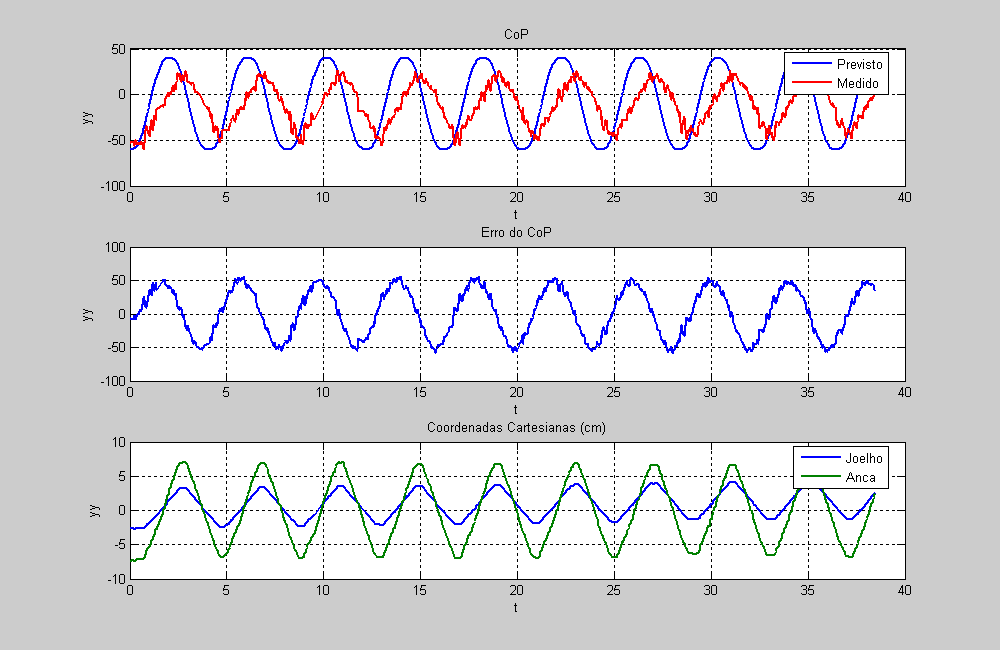 Trajectória Rectilínea sobre o eixo yy: CoPref=(0,-60,10)(0,40,10)Período das trajectórias polinomiais=1s,	#voltas=10,	Kjacobiano=(50,50,50)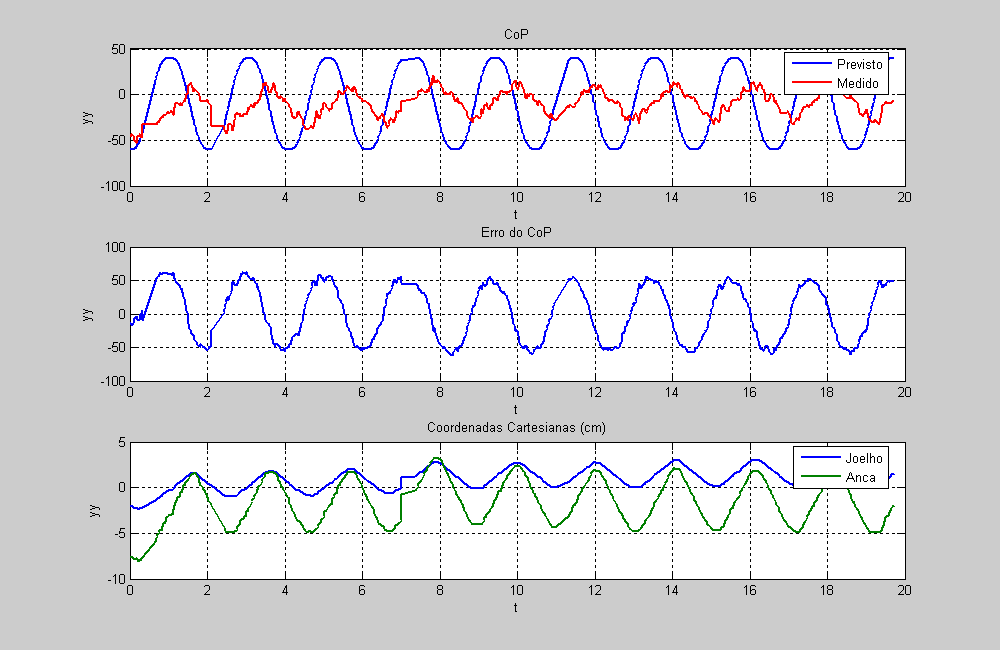 Conclusões:Para o caso em que foi imposto um período de trajectória de 1s, é que se torna notória a impossibilidade de alcançar as posições limite, dado o elevado atraso entre a imposição e a realização do centro de pressão pretendido. Para evitar estas situações é aconselhado a introdução de um tempo idle para permitir o estabelecimento da posição pretendida.Conclusões Finais:Por observação dos gráficos, bem como observação directa das experiências, pode-se concluir com relativa segurança que o controlador de equilíbrio está pronto para a execução de trajectórias com suficiente estabilidade desde que a velocidade imposta e os ganhos do controlador sejam limitados. Apenas será necessário implementar ao nível do firmware um protector de singularidades no que concerne ao controlo de altura, o que se espera estar realizado muito brevemente.Como valores referência a registar pode-se dizer que se pode garantir uma boa performance para ganhos de compensação K à volta de 50, para períodos de trajectória iguais ou superiores a 2 segundos.Caso se necessite de aplicar velocidades relativamente altas, na execução de várias trajectórias consecutivas, apenas se aconselha a introdução de tempos idle entre elas como garantia de como as posições CoP limite são atingidas.De referir a importância do ajuste dos potenciómetros de calibração dos extensómetros, bem como também o ajuste dos parafusos que assentam directamente sobre os extensómetros: é importante que eles apenas estejam a tocar as placas de acrílico sem deformação significativa, na ausência de força imposta. Deste modo, podemos aproveitar toda a gama de funcionamento que estes extensómetros permitem utilizar.